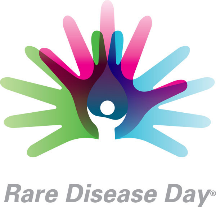 В фокусе внимания – редкие болезни!Открытое заседание Совета общественных организаций по защите прав пациентов при Минздраве РФ, посвященное Международному Дню редких заболеваний 2015Каждый год в последний день февраля по инициативе EURORDIS (Европейской организации по редким болезням)  отмечают Международный День редких заболеваний. Дата выбрана не случайно - 29 февраля – самый «редкий» день в году.    Одним из основных мероприятий 2015 года, приуроченных к Международному Дню редких заболеваний, в России будет Открытое заседание Совета общественных организаций по защите прав пациентов, которое  будет проходить при поддержке Министерства здравоохранения РФ, ведущих пациентских организаций  с видео-трансляцией на все регионы страны.Москва, 25 февраляМинистерство здравоохранения Российской ФедерацииАдрес проведения мероприятия: Москва, Рахмановский переулок, д. 3, Конференц-залОрганизаторы:Министерство здравоохранения Российской ФедерацииВсероссийский союз общественных объединений пациентовВсероссийская организация редких (орфанных) заболеваний (ВООЗ)Национальная Ассоциация организаций больных редкими заболеваниями «ГЕНЕТИКА»МРБООИ «Союз пациентов и пациентских организаций по редким заболеваниям» (СПИПОРЗ)Санкт-Петербургская Ассоциация общественных объединений родителей детей-инвалидов ГАООРДИ МБОО содействия детям с ревматическими и другими хроническими болезнями «ВОЗРОЖДЕНИЕ»АНО "Центр помощи пациентам «Геном»БФ «Под флагом Добра!»БФ «Подсолнух»МБООИ «Общество пациентов с первичным иммунодефцитом»  РОО помощи больным несовершенным остеогенезом «Хрупкие дети»МБОО «Общество инвалидов, страдающих синдромом Хантера, другими формами мукополисахаридоза и иными редкими генетическими заболеваниями»;МБОО «Помощь больным муковисцидозом»МБОО «Содействие инвалидам с детства, страдающим болезнью Гоше, и их семьям»Национальная ассоциация больных с нарушениями экскреторной функции «АСТОМ»	ПРОГРАММА	ПРОГРАММА	ПРОГРАММА	ПРОГРАММА10:00  Открытие заседанияОткрытие заседанияОткрытие заседания10.00-10.05«Международный день редких болезней» (видеоролик)«Международный день редких болезней» (видеоролик)«Международный день редких болезней» (видеоролик)10.10-10.15Приветствие представителя международного сообщества пациентов по редким заболеваниям - (видео-обращение от представителей EURORDIS)Приветствие представителя международного сообщества пациентов по редким заболеваниям - (видео-обращение от представителей EURORDIS)Приветствие представителя международного сообщества пациентов по редким заболеваниям - (видео-обращение от представителей EURORDIS)10.15-10.20Приветствие представителя Министерства здравоохранения РФПриветствие представителя Министерства здравоохранения РФПриветствие представителя Министерства здравоохранения РФ10.20-10.35Жулёв Ю.А.Сопредседатель Всероссийского союза пациентов «Редкие заболевания в России – от проблемы к решению»«Редкие заболевания в России – от проблемы к решению»10.35-10.55Куцев С.И.  Главный внештатный генетик Минздрава РФ«Стратегия развития генетической помощи в России»«Стратегия развития генетической помощи в России»10.55 -11.05Петряйкина Е.Е.Главный педиатр Департамента здравоохранения Москвы«Организация помощи больным с редкими заболеваниями на региональном уровне»«Организация помощи больным с редкими заболеваниями на региональном уровне»11.05-11.20Николаева Е.Б Главный внештатный специалист по медицинской генетике Уральского Федерального Округа«Опыт реализации региональных программ массового скрининга новорожденных на редкие болезни в Свердловской области»«Опыт реализации региональных программ массового скрининга новорожденных на редкие болезни в Свердловской области»11.20-11.35Красильникова Е.Ю.Руководитель Центра изучения и анализа проблем народонаселения, демографии и здравоохранения Институт ЕврАзЭс«Возможности регионального финансирования программ по редким заболеваниям»«Возможности регионального финансирования программ по редким заболеваниям»11.35-12.30Брифинг и выступления представителей регионов по телемостуБрифинг и выступления представителей регионов по телемостуБрифинг и выступления представителей регионов по телемосту12.30 -12.45ПерерывПерерывПерерыв12.45-13.05Меликян М.А.Эндокринологический научный центр«Стандарты и клинические протоколы по редким заболеваниям – применение на практике»«Стандарты и клинические протоколы по редким заболеваниям – применение на практике»13.05-13.20Лукина Е.А.заведующая отделением редких болезней ФГБУ Гематологический Научный Центр Минздрава РФ«Контроль эффективности проводимой терапии при редких заболеваниях: ответственность врача и пациента»«Контроль эффективности проводимой терапии при редких заболеваниях: ответственность врача и пациента»13.20 -13.35Захарова Е.Ю.   зав. Лабораторией, Медико-генетический научный центр ФАНО«Проблемы диагностики и контроля качества лабораторных исследований в области редких болезней»«Проблемы диагностики и контроля качества лабораторных исследований в области редких болезней»13.35 -13.45  ПерерывПерерывПерерыв13.45-15.00Роль гражданского общества в решении проблем редких болезнейДоклады ведущих пациентских организаций по редким заболеваниямРоль гражданского общества в решении проблем редких болезнейДоклады ведущих пациентских организаций по редким заболеваниямРоль гражданского общества в решении проблем редких болезнейДоклады ведущих пациентских организаций по редким заболеваниям13.45-14.00Мясникова И.В. исполнительный директор, Всероссийская организация редких (орфанных) заболеваний (ВООЗ)Мясникова И.В. исполнительный директор, Всероссийская организация редких (орфанных) заболеваний (ВООЗ)«Школы пациентов: международный и Российский опыт»14.00-14.15Макаева А.В. Вице-президент по соц. вопросам Национальная Ассоциация организаций больных редкими заболеваниями «Генетика»Макаева А.В. Вице-президент по соц. вопросам Национальная Ассоциация организаций больных редкими заболеваниями «Генетика»«Региональный регистр учета здоровья граждан, страдающих редкими (орфанными) заболеваниями»14.15-14.30Давыдова Н.В.Председатель правления Благотворительного  фонда «Под фагом добра!» Давыдова Н.В.Председатель правления Благотворительного  фонда «Под фагом добра!» «Благотворительная деятельность в сфере редких заболеваний»14.30-14.45Митина С.А. Президент МРБООИ "Союз пациентов и пациентских организаций по редким заболеваниям" (СПИПОРЗ)Митина С.А. Президент МРБООИ "Союз пациентов и пациентских организаций по редким заболеваниям" (СПИПОРЗ)«Индивидуальная помощь пациентам с редкими заболеваниями»14.45-15.00Смирнова О.В.Зам. Руководителя Санкт-Петербургской Ассоциации общественных объединений родителей детей-инвалидов ГАООРДИ Смирнова О.В.Зам. Руководителя Санкт-Петербургской Ассоциации общественных объединений родителей детей-инвалидов ГАООРДИ «Медико-социальная поддержка семей с детьми с редкими заболеваниями в Санкт-Петербурге»15.00-15.15Мещерякова Е.А. президент региональной общественной организации помощи больным несовершенным остеогенезом «Хрупкие дети»Мещерякова Е.А. президент региональной общественной организации помощи больным несовершенным остеогенезом «Хрупкие дети»«Место благотворительности в решении проблем пациентов с редкими заболеваниями»15:15-15:30Принятие резолюции, закрытие заседанияПринятие резолюции, закрытие заседанияПринятие резолюции, закрытие заседания